Ｒ4年ファミサポ学習会　「ママをやめてもいいですか」DVD鑑賞と談笑会　の　感想　　　R4/6/14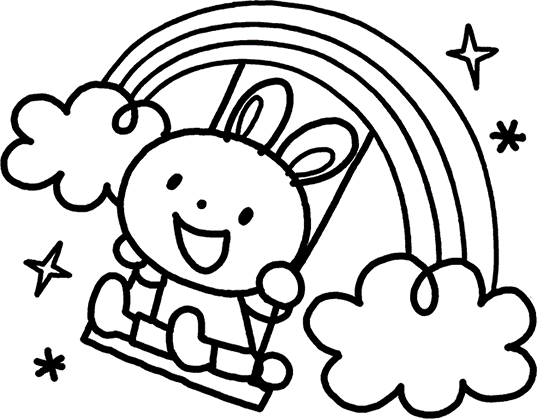 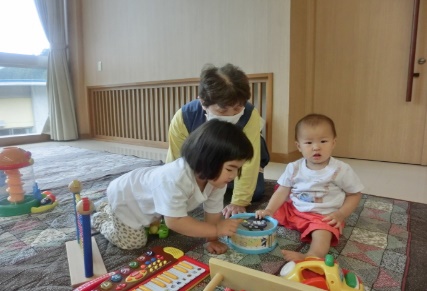 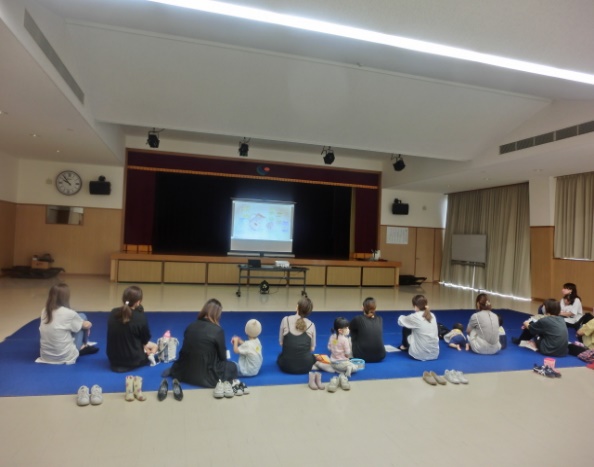 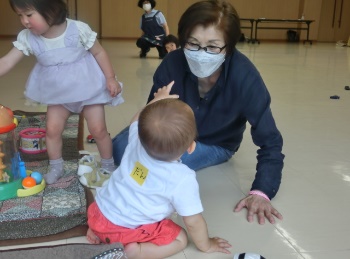 